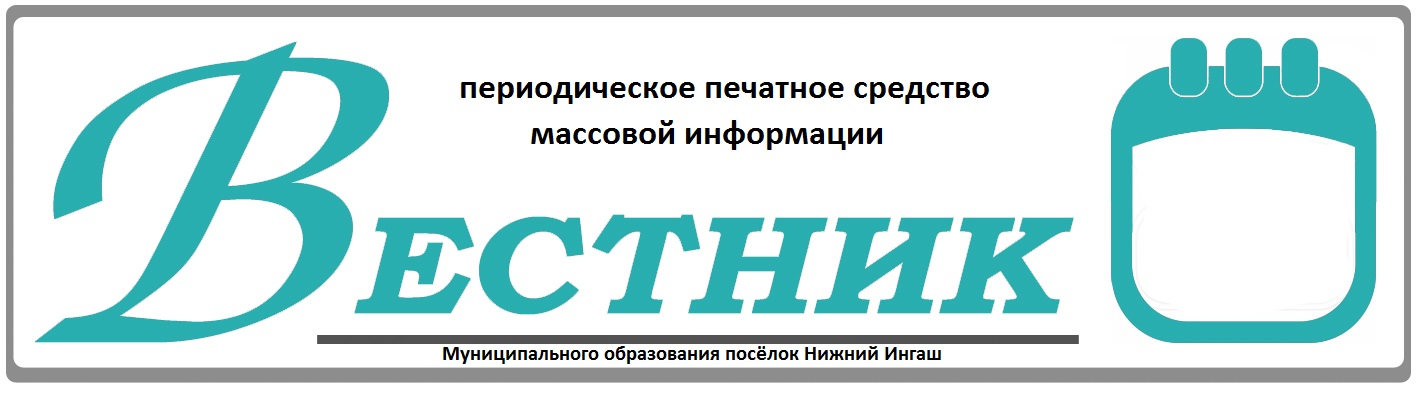 Официально________________________________                                                                     СОДЕРЖАНИЕ:Уважаемые жители муниципального образования поселок Нижний Ингаш Нижнеингашского района Красноярского края!Согласно п. 2 ст. 1 Гражданского кодекса Российской Федерации (далее - ГК РФ) граждане (физические лица) и юридические лица приобретают и осуществляют свои гражданские права своей волей и в своем интересе. Они свободны в установлении своих прав и обязанностей на основе договора и в определении любых не противоречащих законодательству условий договора.Согласно ст. 210 РФ собственник несет бремя содержания принадлежащего ему имущества.В силу ст. 30 ЖК РФ собственник жилого помещения несет бремя содержания данного помещения и, если данное помещение является квартирой, общего имущества собственников помещений в соответствующем многоквартирном доме.Собственник жилого помещения обязан поддерживать данное помещение в надлежащем состоянии, не допуская бесхозяйственного обращения с ним, соблюдать права и законные интересы соседей, правила пользования жилыми помещениями, а также правила содержания общего имущества собственников помещений в многоквартирном доме.В силу статьи 153 ЖК РФ граждане и организации обязаны своевременно и полностью вносить плату за жилое помещение и коммунальные услуги. Согласно ч. 4 ст. 154 ЖК РФ установлено, что плата за коммунальные услуги включает в себя плату за холодную воду, горячую воду, электрическую энергию, тепловую энергию, газ, бытовой газ в баллонах, твердое топливо при наличии печного отопления, плату за отведение сточных вод, обращение с твердыми коммунальными отходами.Плата за жилое помещение и коммунальные услуги вносится ежемесячно до десятого числа месяца, следующего за истекшим месяцем, если иной срок не установлен договором управления многоквартирным домом (статья 155 ЖК РФ).Согласно ст. 157 ЖК РФ («Размер платы за коммунальные услуги») собственники помещений в многоквартирном доме, в котором не созданы товарищество собственников жилья, либо жилищный кооператив или иной специализированный потребительский кооператив и управление которым осуществляется управляющей организацией, плату за жилое помещение и коммунальные услуги вносят этой управляющей организации. Многоквартирный дом может управляться одной управляющей компанией (ч. 9 ст. 161 ЖК РФ).При управлении многоквартирным домом управляющей организацией она несет ответственность перед собственниками помещений в многоквартирном доме за оказание всех услуг и (или) выполнение работ, которые обеспечивают надлежащее содержание общего имущества в данном доме и качество которых должно соответствовать требованиям технических регламентов и установленных Правительством Российской Федерации правил содержания общего имущества в многоквартирном доме, за предоставление коммунальных услуг в зависимости от уровня благоустройства данного дома, качество которых должно соответствовать требованиям установленных Правительством Российской Федерации правил предоставления, приостановки и ограничения предоставления коммунальных услуг собственникам и пользователям помещений в многоквартирных домах и жилых домах, или в случаях, предусмотренных статьей 157.2 настоящего Кодекса, за обеспечение готовности инженерных систем (ст.161 ЖК РФ).Согласно действующего законодательства, законодатель не связывает возникновение обязанности по внесению платы за жилое помещение и коммунальные услуги именно с фактом заключения договора между собственником или пользователем такого помещения и соответствующей организацией. Факт не заключения письменного договора, как обоснование отсутствия договорных отношений между собственником или пользователем помещения и соответствующей организацией, не может являться основанием для неуплаты жилищно-коммунальных и иных платежей при установлении факта оказания соответствующей организацией  коммунальных услуг собственнику или пользователю помещения (далее – Потребителю).В соответствии с абзацем вторым п. 6 «Правил предоставления коммунальных услуг собственникам и пользователям помещений в многоквартирных домах и жилых домов», утвержденных Постановлением Правительства Российской Федерации от 6 мая 2011 г. № 354, договор, содержащий положения о предоставлении коммунальных услуг, может быть заключен с исполнителем в письменной форме или путем совершения потребителем действий, свидетельствующих о его намерении потреблять коммунальные услуги или о фактическом потреблении таких услуг (конклюдентные действия).Администрация поселка Нижний Ингаш просит собственников и пользователей помещений своевременно и полностью вносить плату за оказанные им коммунальные услуги. В противном случае  соответствующие организации – ресурсоснабжающие организации (РСО) вправе обратиться в суд с исковыми заявлениями о взыскании задолженности по оплате жилищно-коммунальных услуг в пользу данных организаций.С уважением!Администрация поселка Нижний Ингаш 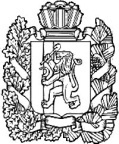 АДМИНИСТРАЦИЯ ПОСЕЛКАНИЖНИЙ ИНГАШНИЖНЕИНГАШСКОГО РАЙОНАКРАСНОЯРСКОГО КРАЯПОСТАНОВЛЕНИЕОб утверждении Административного регламента предоставления муниципальной услуги «Принятие на учет граждан в качестве нуждающихся в жилых помещениях на территории муниципального образования поселок Нижний Ингаш Нижнеингашского района Красноярского края»В соответствии с Федеральным законом от 27.07.2010 № 210-ФЗ «Об организации предоставления государственных и муниципальных услуг», Федеральным законом от 06.10.2003 № 131-ФЗ «Об общих принципах организации местного самоуправления в Российской Федерации», Распоряжением Правительства Красноярского края от 14.01.2022 № 17-р «Об утверждении перечня массовых социально значимых услуг Красноярского края, подлежащих переводу в электронный формат», руководствуясь Уставом поселка Нижний Ингаш  Нижнеингашского района Красноярского края, ПОСТАНОВЛЯЮ:1.Утвердить Административный регламент предоставления муниципальной услуги «Принятие на учет граждан в качестве нуждающихся в жилых помещениях на территории муниципального образования поселок Нижний Ингаш Нижнеингашского района Красноярского края»  согласно приложению.2.Постановление администрации поселка Нижний Ингаш Нижнеингашского района Красноярского края от 21.01.2011 № 23 «Об утверждении административного регламента предоставления муниципальной услуги «Прием заявлений, документов, а также постановка граждан на учет в качестве нуждающихся в жилых помещениях» признать утратившим силу.3.Постановление администрации поселка Нижний Ингаш Нижнеингашского района Красноярского края от 15.05.2019 № 81 «О внесении изменений в постановление Администрации поселка Нижний Ингаш Нижнеингашского района Красноярского края от 21.01.2011 года № 23 «Об утверждении административного регламента предоставления муниципальной услуги «Прием заявлений, документов, а также постановка граждан на учет в качестве нуждающихся в жилых помещениях» признать утратившим силу.4.Постановление администрации поселка Нижний Ингаш Нижнеингашского района Красноярского края от 29.12.2020 № 201 «О внесении изменений в постановление Администрации поселка Нижний Ингаш Нижнеингашского района Красноярского края от 21.01.2011 года № 23 «Об утверждении административного регламента предоставления муниципальной услуги «Прием заявлений, документов, а также постановка граждан на учет в качестве нуждающихся в жилых помещениях» признать утратившим силу.5.Постановление администрации поселка Нижний Ингаш Нижнеингашского района Красноярского края от 29.06.2022 № 142 «О внесении изменений в постановление Администрации поселка Нижний Ингаш Нижнеингашского района Красноярского края от 21.01.2011 года № 23 «Об утверждении административного регламента предоставления муниципальной услуги «Прием заявлений, документов, а также постановка граждан на учет в качестве нуждающихся в жилых помещениях» признать утратившим силу.6.Разместить настоящий регламент на официальном сайте администрации поселка Нижний Ингаш http://nizhny-ingash.ru.7.Постановление вступает в силу со дня его официального опубликования в периодическом  печатном  средстве массовой информации «Вестник муниципального образования поселок Нижний Ингаш».8.Контроль за исполнением настоящего постановления оставляю за собой.Глава поселкаНижний Ингаш								                    Б.И.ГузейПриложение к постановлениюадминистрации поселка Нижний Ингаш от  19.12.2022 №  220Административный регламент предоставлениямуниципальной услуги «Принятие на учет граждан в качестве нуждающихся в жилых помещенияхна территории муниципального образования поселок Нижний Ингаш Нижнеингашского района Красноярского края»I. 	Общие положенияПредмет регулирования Административного регламента1.1. Административный регламент предоставления муниципальной услуги «Принятие на учет граждан в качестве нуждающихся в жилых помещениях на территории муниципального образования поселок Нижний Ингаш Нижнеингашского района Красноярского края» разработан в целях повышения качества и доступности предоставления муниципальной услуги, определяет стандарт, сроки и последовательность действий (административных процедур) при осуществлении полномочий. Настоящий Административный регламент регулирует отношения, возникающие на основании Конституции Российской Федерации, Жилищного кодекса Российской Федерации, Налогового кодекса Российской Федерации, Федерального закона от 27 июля 2010 г. № 210-ФЗ «Об организации предоставления государственных и муниципальных услуг». Круг Заявителей 1.2. Заявителями на получение муниципальной услуги являются физические лица – малоимущие и другие категории граждан, определенные федеральным законом, указом Президента Российской Федерации или законом субъекта Российской Федерации, нуждающиеся в жилых помещениях (далее – Заявитель).  1.3. Интересы заявителей, указанных в пункте 1.2 настоящего Административного регламента, могут представлять лица, обладающие соответствующими полномочиями (далее – представитель). Требования к порядку информирования о предоставлении муниципальной услуги1.4. Информирование о порядке предоставления муниципальной услуги осуществляется: непосредственно при личном приеме заявителя в Администрации поселка Нижний Ингаш Нижнеингашского района Красноярского края (далее - Уполномоченный орган) или многофункциональном центре предоставления муниципальных услуг (далее – многофункциональный центр); по телефону в Администрацию поселка Нижний Ингаш или многофункциональном центре; письменно, в том числе посредством электронной почты, факсимильной связи; посредством размещения в открытой и доступной форме информации: - в федеральной государственной информационной системе «Единый портал государственных и муниципальных услуг (функций)» (https://www.gosuslugi.ru/) (далее – ЕПГУ);             -  на официальном сайте Уполномоченного органа http://nizhny-ingash.ruпосредством размещения информации на информационных стендах Уполномоченного органа  или многофункционального центра. 1.5. Информирование осуществляется по вопросам, касающимся: - способов подачи заявления о предоставлении муниципальной услуги; - адресов Администрации поселка Нижний Ингаш и многофункциональных центров, обращение в которые необходимо для предоставления муниципальной услуги;             - справочной информации о работе Уполномоченного органа;             - документов, необходимых для предоставления муниципальной услуги и услуг, которые являются необходимыми и обязательными для предоставления муниципальной услуги;             - порядка и сроков предоставления муниципальной услуги; - порядка получения сведений о ходе рассмотрения заявления о предоставлении муниципальной услуги и о результатах предоставления муниципальной услуги; по вопросам предоставления услуг, которые являются необходимыми и обязательными для предоставления муниципальной услуги; порядка досудебного (внесудебного) обжалования действий (бездействия) должностных лиц, и принимаемых ими решений при предоставлении  муниципальной услуги. Получение информации по вопросам предоставления  муниципальной услуги и услуг, которые являются необходимыми и обязательными для предоставления муниципальной услуги, осуществляется бесплатно. 1.6. При устном обращении Заявителя (лично или по телефону) должностное лицо Уполномоченного органа, работник многофункционального центра, осуществляющий консультирование, подробно и в вежливой (корректной) форме информирует обратившихся по интересующим вопросам. Ответ на телефонный звонок должен начинаться с информации о наименовании органа, в который позвонил Заявитель, фамилии, имени, отчества (последнее – при наличии) и должности специалиста, принявшего телефонный звонок. Если должностное лицо Уполномоченного органа не может самостоятельно дать ответ, телефонный звонок должен быть переадресован (переведен) на другое должностное лицо или же обратившемуся лицу должен быть сообщен телефонный номер, по которому можно будет получить необходимую информацию. Если подготовка ответа требует продолжительного времени, он предлагает Заявителю один из следующих вариантов дальнейших действий: - изложить обращение в письменной форме; - назначить другое время для консультаций. Должностное лицо Уполномоченного органа не вправе осуществлять информирование, выходящее за рамки стандартных процедур и условий предоставления муниципальной услуги, и влияющее прямо или косвенно на принимаемое решение. Продолжительность информирования по телефону не должна превышать 10 минут. Информирование осуществляется в соответствии с графиком приема граждан. 1.7. По письменному обращению должностное лицо Уполномоченного органа, ответственный за предоставление муниципальной услуги, подробно в письменной форме разъясняет гражданину сведения по вопросам, указанным в пункте 1.5. настоящего Административного регламента в порядке, установленном Федеральным законом от 2 мая 2006 г. № 59-ФЗ «О порядке рассмотрения обращений граждан Российской Федерации» (далее – Федеральный закон № 59-ФЗ). 1.8. На ЕПГУ размещаются сведения, предусмотренные Положением о федеральной государственной информационной системе «Федеральный реестр государственных и муниципальных услуг (функций)», утвержденным постановлением Правительства Российской Федерации от 24 октября 2011 года № 861. Доступ к информации о сроках и порядке предоставления  муниципальной услуги осуществляется без выполнения заявителем каких-либо требований, в том числе без использования программного обеспечения, установка которого на технические средства заявителя требует заключения лицензионного или иного соглашения с правообладателем программного обеспечения, предусматривающего взимание платы, регистрацию или авторизацию заявителя или предоставление им персональных данных. 1.9. На официальном сайте Уполномоченного органа, на стендах в местах предоставления муниципальной услуги и услуг, которые являются необходимыми и обязательными для предоставления муниципальной услуги, и в многофункциональном центре размещается следующая справочная информация: - о месте нахождения и графике работы Уполномоченного органа и их структурных подразделений, ответственных за предоставление муниципальной услуги, а также многофункциональных центров; - справочные телефоны структурных подразделений Уполномоченного органа, ответственных за предоставление муниципальной услуги, в том числе номер телефона-автоинформатора (при наличии); - адрес официального сайта, а также электронной почты  (или) формы обратной связи Уполномоченного органа в сети «Интернет». 1.10. В залах ожидания Уполномоченного органа размещаются нормативные правовые акты, регулирующие порядок предоставления муниципальной услуги, в том числе Административный регламент, которые по требованию заявителя предоставляются ему для ознакомления. 1.11. Размещение информации о порядке предоставления  муниципальной услуги на информационных стендах в помещении многофункционального центра осуществляется в соответствии с соглашением, заключенным между многофункциональным центром и Уполномоченным органом с учетом требований к информированию, установленных Административным регламентом. 1.12. Информация о ходе рассмотрения заявления о предоставлении муниципальной услуги и о результатах предоставления муниципальной услуги может быть получена заявителем (его представителем) в личном кабинете на ЕПГУ, а также в соответствующем структурном подразделении Уполномоченного органа при обращении заявителя лично, по телефону посредством электронной почты.   Стандарт предоставления муниципальной услуги«Принятие на учет граждан в качестве нуждающихся в жилых помещенияхна территории муниципального образования поселок Нижний Ингаш»2.1. Муниципальная услуга «Принятие на учет граждан в качестве нуждающихся в жилых помещениях на территории муниципального образования поселок Нижний Ингаш». Администрация поселка Нижний Ингаш, предоставляющаямуниципальную услугу2.2.Муниципальная услуга предоставляется  Администрацией поселка Нижний Ингаш. 2.3. При предоставлении муниципальной услуги Уполномоченный орган взаимодействует с: 2.3.1. Федеральной налоговой службой в части получения сведений из Единого государственного реестра записей актов гражданского состояния о рождении, о заключении брака; получения сведений из Единого государственного реестра юридических лиц, в случае подачи заявления представителем (юридическим лицом); получения сведений из Единого государственного реестра индивидуальных предпринимателей, в случае подачи заявления представителем (индивидуальным предпринимателем). 2.3.2. Министерством внутренних дел Российской Федерации в части получения сведений, подтверждающих действительность паспорта Российской Федерации; сведений, подтверждающих место жительства; сведений о реабилитации (признании пострадавшим) лица, репрессированного по политическим мотивам или сведениям о факте смерти необоснованно репрессированного и впоследствии реабилитированного. 2.3.3. Пенсионным Фондом Российской Федерации в части проверки соответствия фамильно-именной группы, даты рождения, СНИЛС, сведений о страховом стаже застрахованного лица, сведений об инвалидности из Единой государственной информационной системы социального обеспечения. 2.3.4. Федеральной службы государственной регистрации, кадастра и картографии в части получения сведений из Единого государственного реестра недвижимости на имеющиеся объекты недвижимости. 2.3.5. Органами местного самоуправления в части получения сведений о признании жилого помещения непригодным для проживания и многоквартирного дома аварийным и подлежащим сносу или реконструкции. 2.4. При предоставлении муниципальной услуги Уполномоченного органа  запрещается требовать от заявителя осуществления действий, в том числе согласований, необходимых для получения муниципальной услуги и связанных с обращением в иные государственные органы и организации, за исключением получения услуг, включенных в перечень услуг, которые являются необходимыми и обязательными для предоставления муниципальной услуги. Описание результата предоставления муниципальной услуги2.5. Результатом предоставления муниципальной услуги является:  2.5.1. Решение о предоставлении муниципальной услуги по форме, согласно Приложению № 1 к настоящему Административному регламенту (для цели обращения «Постановка на учет граждан, нуждающихся в предоставлении жилого помещения»). 2.5.2. Уведомление об учете граждан, нуждающихся в жилых помещениях, по форме, согласно Приложению № 2 к настоящему Административному регламенту (для цели обращений «Внесение изменений в сведения о гражданах, нуждающихся в предоставлении жилого помещения», «Предоставление информации о движении в очереди граждан, нуждающихся в предоставлении жилого помещения»). 2.5.3. Уведомление о снятии с учета граждан, нуждающихся в жилых помещениях по форме, согласно Приложению № 3 к настоящему Административному регламенту (для целей обращений «Внесение изменений в сведения о гражданах, нуждающихся в предоставлении жилого помещения», «Снятие с учета граждан, нуждающихся в предоставлении жилого помещения»). 2.5.4. Решение об отказе в предоставлении муниципальной услуги по форме, согласно Приложению № 5 к настоящему Административному регламенту. Срок предоставления муниципальной услуги, в том числе с учетом необходимости обращения в организации, участвующие в предоставлении муниципальной услуги, срок приостановления предоставления  муниципальной  услуги, срок выдачи (направления) документов, являющихся результатом предоставления муниципальной услуги2.6. Уполномоченный орган в течение 25 рабочих дней со дня регистрации заявления и документов, необходимых для предоставления муниципальной услуги в Уполномоченном органе, направляет заявителю способом, указанном в заявлении, один из результатов, указанных в пункте 2.5 Административного регламента.  Нормативные правовые акты, регулирующие предоставление муниципальной услуги2.7. Перечень нормативных правовых актов, регулирующих предоставление муниципальной услуги:Конституция Российской Федерации;- Жилищный кодекс Российской Федерации;- Федеральный закон от 06.10.2003 № 131-ФЗ «Об общих принципах организации местного самоуправления в Российской Федерации»; -Федеральный закон от 2 мая 2006 г. № 59-ФЗ «О порядке рассмотрения обращений граждан Российской Федерации» (далее – Федеральный закон № 59-ФЗ -Федеральный закон от 09.02.2009 № 8-ФЗ «Об обеспечении доступа к информации о деятельности государственных органов и органов местного самоуправления»;- Федеральный закон от 27.07.2010 № 210-ФЗ «Об организации предоставления государственных и муниципальных услуг» (далее – Федеральный закон № 210-ФЗ);- Постановление Правительства Российской Федерации от 20.11.2012 года № 1198 «О федеральной государственной информационной системе, обеспечивающей процесс досудебного, (внесудебного) обжалования решений и действий (бездействия), совершенных при предоставлении  муниципальных услуг»;- Постановление Правительства Российской Федерации от 12 12.2012 года № 1284 «Об оценке гражданами эффективности деятельности руководителей территориальных органов федеральных органов исполнительной власти (их структурных подразделений) и территориальных органов государственных внебюджетных фондов (их региональных отделений) с учетом качества предоставления государственных услуг, руководителей многофункциональных центров предоставления государственных и муниципальных услуг с учетом качества организации предоставления государственных и муниципальных услуг, а  также о  применении результатов указанной оценки как основания для принятия решений о досрочном прекращении исполнения соответствующими руководителями своих должностных обязанностей»;- Постановление Правительства РФ от 24.10.2011 N 861 (ред. от 17.08.2022) "О федеральных государственных информационных системах, обеспечивающих предоставление в электронной форме государственных и муниципальных услуг (осуществление функций)";- Постановление Правительства РФ от 27.09.2011 N 797 (ред. от 21.09.2022) "О взаимодействии между многофункциональными центрами предоставления государственных и муниципальных услуг и федеральными органами исполнительной власти, органами государственных внебюджетных фондов, органами государственной власти субъектов Российской Федерации, органами местного самоуправления или в случаях, установленных законодательством Российской Федерации, публично-правовыми компаниями";- Распоряжением Правительства Красноярского края от 14.01.2022 № 17-р «Об утверждении перечня массовых социально значимых услуг Красноярского края, подлежащих переводу в электронный формат»; - Закон Красноярского края от 23.05.2006 № 18-4751 «О порядке ведения органами местного самоуправления учета граждан в качестве нуждающихся в жилых помещениях, предоставляемых по договорам социального найма на территории края»; - Устав поселка Нижний Ингаш Нижнеингашского района Красноярского края.Исчерпывающий перечень документов и сведений, необходимых в соответствии с нормативными правовыми актами для предоставления муниципальной услуги и услуг, которые являются необходимыми и обязательными для предоставления муниципальной услуги, подлежащих представлению заявителем, способы их получения заявителем, в том числе в электронной форме, порядок их представления2.8. Для получения муниципальной услуги заявитель представляет: 2.8.1. Для целей постановки на учет в качестве нуждающихся в жилых помещениях:1) копия паспорта или иного документа, удостоверяющего личность заявителя;1.1) в случае отсутствия в паспорте или ином документе, удостоверяющем личность, сведений о месте жительства - документ, подтверждающий место жительства заявителя (выданный органом регистрационного учета граждан Российской Федерации документ, содержащий сведения о месте жительства, либо решение суда об установлении факта постоянного проживания);2) документы, подтверждающие право проживания одной семьей (свидетельство о рождении, свидетельство о заключении брака, судебное решение о признании членом семьи, об усыновлении (удочерении), другие документы);3) решение органа местного самоуправления о признании гражданина малоимущим в целях предоставления ему жилого помещения муниципального жилищного фонда по договору социального найма в порядке, установленном законом края (для лиц, указанных в подпункте 1 пункта 1 статьи 2  Закона Красноярского края  от 23.05.2006 № 18-4751);3.1) документы, подтверждающие отнесение заявителя к категории граждан, имеющих право на получение жилых помещений по договорам социального найма в соответствии с частью 3 статьи 49 Жилищного кодекса Российской Федерации (для иных определенных федеральным законом, указом Президента Российской Федерации или законом края категорий граждан);4) информация о заявителе и (или) лицах, проживающих совместно с заявителем, содержащаяся в базовом государственном информационном ресурсе регистрационного учета граждан Российской Федерации по месту пребывания и по месту жительства в   пределах Российской Федерации;В случае если информация, указанная в настоящем подпункте не была представлена заявителем по собственной инициативе, орган местного самоуправления запрашивает ее в порядке межведомственного информационного взаимодействия в территориальном органе федерального органа исполнительной власти в сфере внутренних дел.5) выписки из Единого государственного реестра прав на недвижимое имущество и сделок с ним о правах заявителя и членов его семьи на имеющиеся у них объекты недвижимого имущества;6) документы, подтверждающие право пользования жилым помещением, занимаемым заявителем и членами его семьи:а) наниматель жилого помещения по договору социального найма и члены его семьи представляют договор социального найма, а в случае его отсутствия иной документ, на основании которого может быть установлен факт проживания в жилом помещении на условиях социального найма (ордер, решение о предоставлении жилого помещения и др.);б) гражданин, являющийся собственником жилого помещения, представляет документ, подтверждающий право собственности на это помещение (в случае если право собственности на него не зарегистрировано в Едином государственном реестре прав на недвижимое имущество и сделок с ним).Граждане, имеющие право на внеочередное предоставление жилого помещения по договору социального найма в случаях, установленных частью 2 статьи 57 Жилищного кодекса Российской Федерации, помимо документов, указанных в пункте 2 настоящей статьи, представляют:1) проживающие в жилых помещениях, которые признаны в установленном порядке непригодными для проживания и ремонту или реконструкции не подлежат, - решение уполномоченного органа о признании жилого дома (жилого помещения) непригодным для проживания;2) страдающие тяжелыми формами хронических заболеваний по перечню, утвержденному уполномоченным Правительством Российской Федерации федеральным органом исполнительной власти, - соответствующий документ из медицинского учреждения. 2.8.2. Для целей обращений «Внесение изменений в сведения о гражданах, нуждающихся в предоставлении жилого помещения», «Предоставление информации о движении в очереди граждан, нуждающихся в предоставлении жилого помещения», «Снятие с учета граждан, нуждающихся в предоставлении жилого помещения» заявитель предоставляет  заявление и документ, удостоверяющий личность.  2.8.3. Заявление о предоставлении муниципальной услуги предоставляется по форме, согласно Приложению № 6 к настоящему Административному регламенту. В случае направления заявления посредством ЕПГУ формирование заявления осуществляется посредством заполнения интерактивной формы на ЕПГУ без необходимости дополнительной подачи заявления в какой-либо иной форме. В заявлении также указывается один из следующих способов направления результата предоставления муниципальной услуги: - в форме электронного документа в личном кабинете на ЕПГУ; - дополнительно на бумажном носителе в виде распечатанного экземпляра электронного документа в Уполномоченном органе, многофункциональном центре. 2.8.4.  В случае направления заявления посредством ЕПГУ сведения из документа, удостоверяющего личность заявителя, представителя формируются при подтверждении учетной записи в Единой системе идентификации и аутентификации из состава соответствующих данных указанной учетной записи и могут быть проверены путем направления запроса с использованием системы межведомственного электронного взаимодействия. В случае, если заявление подается представителем, дополнительно предоставляется документ, подтверждающий полномочия представителя действовать от имени заявителя. В случае если документ, подтверждающий полномочия заявителя, выдано юридическим лицом – должен быть подписан усиленной квалификационной электронной подписью уполномоченного лица, выдавшего документ. В случае если документ, подтверждающий полномочия заявителя, выдано индивидуальным предпринимателем – должен быть подписан усиленной квалификационной электронной подписью индивидуального предпринимателя. В случае если документ, подтверждающий полномочия заявителя, выдано нотариусом – должен быть подписан усиленной квалификационной электронной подписью нотариуса, в иных случаях – подписанный простой электронной подписью.2.9. Заявления и прилагаемые документы, указанные в пункте 2.8 настоящего Административного регламента, направляются (подаются) в Уполномоченный орган в электронной форме путем заполнения формы запроса через личный кабинет на ЕПГУ.Исчерпывающий перечень документов и сведений, необходимых в соответствии с нормативными правовыми актами для предоставления муниципальной услуги, которые находятся в распоряжении государственных органов, органов местного самоуправления и иных органов, участвующих в предоставлении государственных или муниципальных услуг2.10. Перечень документов и сведений, необходимых в соответствии с нормативными правовыми актами для предоставления  муниципальной услуги, которые находятся в распоряжении государственных органов, органов местного самоуправления и иных органов, участвующих в предоставлении государственных или муниципальных услуг в случае обращения:           - сведения из Единого государственного реестра 	записей актов гражданского состояния о рождении, 	о заключении брака;            - проверка соответствия фамильно-именной группы, даты рождения, пола и СНИЛС;           - сведения, подтверждающие действительность паспорта гражданина Российской Федерации;            -сведения, подтверждающие место жительства, сведения из Единого  государственного реестра недвижимости об объектах недвижимости;            - сведения об инвалидности;             - сведения о реабилитации лица, репрессированного по политическим мотивам;            - сведения о признании жилого помещения непригодным для проживания и многоквартирного дома аварийным и подлежащим сносу или реконструкции;           - сведения о страховом стаже застрахованного лица;            - сведениями из договора социального найма жилого помещения;             -сведения, подтверждающие наличие действующего удостоверения многодетной семьи;             - сведения из Единого государственного реестра юридических лиц;             -сведения из Единого государственного реестра индивидуальных предпринимателей;            - сведения о признании гражданина малоимущим. 2.11. При предоставлении муниципальной услуги запрещается требовать от заявителя: представления документов и информации или осуществления действий, представление или осуществление которых не предусмотрено нормативными правовыми актами, регулирующими отношения, возникающие в связи с предоставлением муниципальной услуги; представления документов и информации, которые в соответствии с нормативными правовыми актами Российской Федерации и Красноярского края, муниципальными правовыми актами Администрации поселка Нижний Ингаш находятся в распоряжении органов, предоставляющих государственную (муниципальную) услугу, государственных органов, органов местного самоуправления и (или) подведомственных государственным органам и органам местного самоуправления организаций, участвующих в предоставлении муниципальных услуг, за исключением документов, указанных в части 6 статьи 7 Федерального закона от 27 июля 2010 года № 210-ФЗ «Об организации предоставления государственных и муниципальных услуг» (далее – Федеральный закон № 210-ФЗ); представления документов и информации, отсутствие и (или) недостоверность которых не указывались при первоначальном отказе в приеме документов, необходимых для предоставления  муниципальной услуги, либо в предоставлении муниципальной услуги, за исключением следующих случаев: - изменение требований нормативных правовых актов, касающихся предоставления муниципальной услуги, после первоначальной подачи заявления о предоставлении муниципальной услуги; - наличие ошибок в заявлении о предоставлении муниципальной услуги и документах, поданных заявителем после первоначального отказа в приеме документов, необходимых для предоставления муниципальной услуги, либо в предоставлении  муниципальной услуги и не включенных в представленный ранее комплект документов;            - истечение срока действия документов или изменение информации после первоначального отказа в приеме документов, необходимых для предоставления муниципальной услуги, либо в предоставлении  муниципальной услуги; - выявление документально подтвержденного факта (признаков) ошибочного или противоправного действия (бездействия) должностного лица Уполномоченного органа, служащего, работника многофункционального центра, работника организации, предусмотренной частью 1.1 статьи 16 Федерального закона № 210-ФЗ, при первоначальном отказе в приеме документов, необходимых для предоставления муниципальной услуги, либо в предоставлении  муниципальной услуги, о чем в письменном виде за подписью руководителя Уполномоченного органа, руководителя многофункционального центра при первоначальном отказе в приеме документов, необходимых для предоставления  муниципальной услуги, либо руководителя организации, предусмотренной частью 1.1 статьи 16 Федерального закона № 210-ФЗ, уведомляется заявитель, а также приносятся извинения за доставленные неудобства. Исчерпывающий перечень оснований для отказа в приеме документов, необходимых для предоставления муниципальной услуги2.12. Основаниями для отказа в приеме к рассмотрению документов, необходимых для предоставления муниципальной услуги, являются: запрос о предоставлении услуги подан в орган государственной власти, орган местного самоуправления или организацию, в полномочия которых не входит предоставление услуги;  неполное заполнение обязательных полей в форме запроса о предоставлении услуги (недостоверное, неправильное);  представление неполного комплекта документов; представленные документы утратили силу на момент обращения за услугой (документ, удостоверяющий личность; документ, удостоверяющий полномочия представителя Заявителя, в случае обращения за предоставлением услуги указанным лицом);представленные документы содержат подчистки и исправления текста, не заверенные в порядке, установленном законодательством Российской Федерации;  подача заявления о предоставлении услуги и документов, необходимых для предоставления услуги, в электронной форме с нарушением установленных требований;  представленные в электронной форме документы содержат повреждения, наличие которых не позволяет в полном объеме использовать информацию и сведения, содержащиеся в документах для предоставления услуги; заявление подано лицом, не имеющим полномочий представлять интересы заявителя. Исчерпывающий перечень оснований для приостановления или отказа в предоставлении муниципальной услугиОснований для приостановления предоставления муниципальной услуги законодательством Российской Федерации не предусмотрено. Основания для отказа в предоставлении муниципальной услуги:      - не представлены документы, указанные в п.2.8.1, обязанность по предоставлению которых возложена на заявителя;  - ответ государственного органа, органа местного самоуправления либо подведомственных им организаций на межведомственный запрос свидетельствует об отсутствии документа и (или) информации, необходимых для принятия граждан на учет в качестве нуждающихся в жилых помещениях,  если соответствующий документ не был представлен заявителем по собственной инициативе, за исключением случаев, если отсутствие таких запрашиваемых документа или информации в распоряжении таких органов или организаций подтверждает право соответствующих граждан состоять на учете в качестве нуждающихся в жилых помещениях;      - представлены документы, не подтверждающие право соответствующих граждан состоять на учёте в качестве нуждающихся в жилых помещениях, предоставляемых по договорам социального найма;      - не истек пятилетний срок со дня совершения действий, совершив которые граждане могут быть признаны нуждающимися в получении жилых помещений по договору социального найма;2.15. В случае обращения по подуслуге «Внесение изменений в сведения о гражданах, нуждающихся в предоставлении жилого помещения» основаниями для отказа в предоставлении подуслуги являются: документы (сведения), представленные заявителем, противоречат документам (сведениям), полученным в рамках межведомственного взаимодействия; представлены документы, которые не подтверждают право соответствующих граждан состоять на учете в качестве нуждающихся в жилых помещениях. В случае обращения по подуслуге «Предоставление информации о движении в очереди граждан, нуждающихся в предоставлении жилого помещения» основаниями для отказа в предоставлении подуслуги являются: - документы (сведения), представленные заявителем, противоречат документам (сведениям), полученным в рамках межведомственного взаимодействия. В случае обращения по подуслуге «Снятие с учета граждан, нуждающихся в предоставлении жилого помещения» основаниями для отказа в предоставлении подуслуги являются: - документы (сведения), представленные заявителем, противоречат документам (сведениям), полученным в рамках межведомственного взаимодействия. Перечень услуг, которые являются необходимыми и обязательными для предоставления  муниципальной услуги, в том числе сведения о документе (документах), выдаваемом (выдаваемых) организациями, участвующими в предоставлении муниципальной услуги Услуги, необходимые и обязательные для предоставления муниципальной услуги, отсутствуют.  Порядок, размер и основания взимания государственной пошлины или иной оплаты, взимаемой за предоставлениемуниципальной услуги Предоставление  муниципальной услуги осуществляется бесплатно. Порядок, размер и основания взимания платы за предоставление услуг, которые являются необходимыми и обязательными дляпредоставления муниципальной услуги, включая информацию о методике расчета размера такой платыУслуги, необходимые и обязательные для предоставления муниципальной услуги, отсутствуют.  Максимальный срок ожидания в очереди при подаче запроса о предоставлении муниципальной услуги и при получении результата предоставления муниципальной услуги Максимальный срок ожидания в очереди при подаче запроса о предоставлении муниципальной услуги и при получении результата предоставления муниципальной услуги в Уполномоченном органе или многофункциональном центре составляет не более 15 минут. Срок и порядок регистрации запроса заявителяо предоставлении муниципальной услуги,в том числе в электронной форме Срок регистрации заявления о предоставлении  муниципальной услуги подлежат регистрации в Уполномоченном органе в течение 1 рабочего дня со дня получения заявления и документов, необходимых для предоставления муниципальной услуги. В случае наличия оснований для отказа в приеме документов, необходимых для предоставления муниципальной услуги, указанных в пункте 2.14 настоящего Административного регламента, Уполномоченный орган не позднее следующего за днем поступления заявления и документов, необходимых для предоставления муниципальной услуги, рабочего дня, направляет Заявителю либо его представителю решение об отказе в приеме документов, необходимых для предоставления муниципальной услуги по форме, приведенной в Приложении № 4 к настоящему Административному регламенту.  Требования к помещениям, в которых предоставляетсямуниципальная услугаМестоположение административных зданий, в которых осуществляется прием заявлений и документов, необходимых для предоставления муниципальной услуги, а также выдача результатов предоставления муниципальной услуги, должно обеспечивать удобство для граждан с точки зрения пешеходной доступности от остановок общественного транспорта. В случае, если имеется возможность организации стоянки (парковки) возле здания (строения), в котором размещено помещение приема и выдачи документов, организовывается стоянка (парковка) для личного автомобильного транспорта заявителей. За пользование стоянкой (парковкой) с заявителей плата не взимается. Для парковки специальных автотранспортных средств инвалидов на стоянке (парковке) выделяется не менее 10% мест (но не менее одного места) для бесплатной парковки транспортных средств, управляемых инвалидами I, II групп, а также инвалидами III группы в порядке, установленном Правительством Российской Федерации, и транспортных средств, перевозящих таких инвалидов и (или) детей-инвалидов. В целях обеспечения беспрепятственного доступа заявителей, в том числе передвигающихся на инвалидных колясках, вход в здание и помещения, в которых предоставляется муниципальная услуга, оборудуются пандусами, поручнями, тактильными (контрастными) предупреждающими элементами, иными специальными  приспособлениями, позволяющими обеспечить беспрепятственный доступ и передвижение инвалидов, в соответствии с законодательством Российской Федерации о социальной защите инвалидов. Центральный вход в здание Уполномоченного органа должен быть оборудован информационной табличкой (вывеской), содержащей информацию: - наименование; - местонахождение и юридический адрес; - режим работы; график приема; - номера телефонов для справок. Помещения, в которых предоставляется муниципальная услуга, должны соответствовать санитарно-эпидемиологическим правилам и нормативам. Помещения, в которых предоставляется муниципальная услуга, оснащаются: - противопожарной системой и средствами пожаротушения; - системой оповещения о возникновении чрезвычайной ситуации;- средствами оказания первой медицинской помощи; - туалетными комнатами для посетителей. Зал ожидания Заявителей оборудуется стульями, скамьями, количество которых определяется исходя из фактической нагрузки и возможностей для их размещения в помещении, а также информационными стендами. Тексты материалов, размещенных на информационном стенде, печатаются удобным для чтения шрифтом, без исправлений, с выделением наиболее важных мест полужирным шрифтом. Места для заполнения заявлений оборудуются стульями, столами (стойками), бланками заявлений, письменными принадлежностями. Места приема Заявителей оборудуются информационными табличками (вывесками) с указанием: - номера кабинета и наименования отдела;             - фамилии, имени и отчества (последнее – при наличии), должности ответственного лица за прием документов;             - графика приема Заявителей. Рабочее место каждого ответственного лица за прием документов, должно быть оборудовано персональным компьютером с возможностью доступа к необходимым информационным базам данных, печатающим устройством (принтером) и копирующим устройством. Лицо, ответственное за прием документов, должно иметь настольную табличку с указанием фамилии, имени, отчества (последнее - при наличии) и должности. При предоставлении муниципальной услуги инвалидам обеспечиваются:            - возможность беспрепятственного доступа к объекту (зданию, помещению), в котором предоставляется муниципальная услуга;             - возможность самостоятельного передвижения по территории, на которой расположены здания и помещения, в которых предоставляется муниципальная услуга, а также входа в такие объекты и выхода из них, посадки в транспортное средство и высадки из него, в том числе с использование кресла-коляски;             - сопровождение инвалидов, имеющих стойкие расстройства функции зрения и самостоятельного передвижения; - надлежащее размещение оборудования и носителей информации, необходимых для обеспечения беспрепятственного доступа инвалидов зданиям и помещениям, в которых предоставляется муниципальная услуга, и к муниципальной услуге с учетом ограничений их жизнедеятельности;              - дублирование необходимой для инвалидов звуковой и зрительной информации, а также надписей, знаков и иной текстовой и графической информации знаками, выполненными рельефно-точечным шрифтом Брайля;              - допуск сурдопереводчика и тифлосурдопереводчика;   - допуск собаки-проводника при наличии документа, подтверждающего ее специальное обучение, на объекты (здания, помещения), в которых предоставляется муниципальная услуга;    - оказание инвалидам помощи в преодолении барьеров, мешающих получению ими  муниципальной услуги наравне с другими лицами. Показатели доступности и качества муниципальной услуги2.24. Основными показателями доступности предоставления муниципальной услуги являются:            - наличие полной и понятной информации о порядке, сроках и ходе предоставление муниципальной услуги в информационно телекоммуникационных сетях общего пользования (в том числе в сети  «Интернет»), средствах массовой информации;             - возможность получения заявителем уведомлений о предоставлении муниципальной услуги с помощью ЕПГУ;              - возможность получения информации о ходе предоставления муниципальной услуги, в том числе с использованием информационно-коммуникационных технологий.   2.25. Основными показателями качества предоставления  муниципальной услуги являются:               - своевременность 	предоставления муниципальной услуги в соответствии со стандартом ее предоставления, установленным настоящим Административным регламентом;                - минимально 	возможное 	количество взаимодействий гражданина с должностными лицами, участвующими в предоставлении муниципальной услуги;                 - отсутствие обоснованных жалоб на действия (бездействие) сотрудников и их некорректное (невнимательное) отношение к заявителям;                 - отсутствие нарушений установленных сроков в процессе предоставления муниципальной услуги;                 - отсутствие заявлений об оспаривании решений, действий (бездействия) Уполномоченного органа, его должностных лиц, принимаемых (совершенных) при предоставлении муниципальной услуги, по итогам рассмотрения которых вынесены решения об удовлетворении (частичном удовлетворении) требований заявителей. Иные требования, в том числе учитывающие особенности предоставления муниципальной услуги в многофункциональныхцентрах, особенности предоставления муниципальнойуслуги по экстерриториальному принципу и особенности предоставления муниципальной услуги в электронной форме2.26. Предоставление муниципальной услуги по экстерриториальному принципу осуществляется в части обеспечения возможности подачи заявлений посредством ЕПГУ и получения результата муниципальной услуги в многофункциональном центре. 2.27. Заявителям обеспечивается возможность представления заявления и прилагаемых документов в форме электронных документов посредством ЕПГУ. В этом случае заявитель или его представитель авторизуется на ЕПГУ посредством подтвержденной учетной записи в ЕСИА, заполняет заявление о предоставлении муниципальной услуги с использованием интерактивной формы в электронном виде. Заполненное заявление о предоставлении  муниципальной услуги отправляется заявителем вместе с прикрепленными электронными образами документов, необходимыми для предоставления  муниципальной услуги, в Уполномоченный орган. При авторизации в ЕСИА заявление о предоставлении муниципальной услуги считается подписанным простой электронной подписью заявителя, представителя, уполномоченного на подписание заявления.  Результаты предоставления муниципальной услуги, указанные в пункте 2.5 настоящего Административного регламента, направляются заявителю, представителю в личный кабинет на ЕПГУ в форме электронного документа, подписанного усиленной квалифицированной электронной подписью уполномоченного должностного лица Уполномоченного органа в случае направления заявления посредством ЕПГУ. В случае направления заявления посредством ЕПГУ результат предоставления муниципальной услуги также может быть выдан заявителю на бумажном носителе в многофункциональном центре в порядке, предусмотренном пунктом 6.4 настоящего Административного регламента. 2.28. Электронные документы представляются в следующих форматах: а) xml - для формализованных документов; б) doc, docx, odt - для документов с текстовым содержанием, не включающим формулы (за исключением документов, указанных в подпункте "в" настоящего пункта); в) xls, xlsx, ods - для документов, содержащих расчеты; г) pdf, jpg, jpeg, png, bmp, tiff - для документов с текстовым содержанием, в том числе включающих формулы и (или) графические изображения (за исключением документов, указанных в подпункте "в" настоящего пункта), а также документов с графическим содержанием. д) zip, rar – для сжатых документов в один файл;             е) sig – для открепленной усиленной квалифицированной электронной подписи. Допускается формирование электронного документа путем сканирования непосредственно с оригинала документа (использование копий не допускается), которое осуществляется с сохранением ориентации оригинала документа в разрешении 300 - 500 dpi (масштаб 1:1) с использованием следующих режимов: «черно-белый» (при отсутствии в документе графических изображений и (или) цветного текста); «оттенки серого» (при наличии в документе графических изображений, отличных от цветного графического изображения); «цветной» или «режим полной цветопередачи» (при наличии в документе цветных графических изображений либо цветного текста); сохранением всех аутентичных признаков подлинности, а именно: графической подписи лица, печати, углового штампа бланка; количество файлов должно соответствовать количеству документов, каждый из которых содержит текстовую и (или) графическую информацию. Электронные документы должны обеспечивать: возможность идентифицировать документ и количество листов в документе; для документов, содержащих структурированные по частям, главам, разделам (подразделам) данные и закладки, обеспечивающие переходы по оглавлению и (или) к содержащимся в тексте рисункам и таблицам. Документы, подлежащие представлению в форматах xls, xlsx или ods, формируются в виде отдельного электронного документа. Состав, последовательность и сроки выполнения административных процедур (действий), требования к порядку их выполнения, в том числе особенности выполнения административных процедур в электронной формеИсчерпывающий перечень административных процедур3.1. Предоставление муниципальной услуги включает в себя следующие административные процедуры: - проверка документов и регистрация заявления; - получение сведений посредством Федеральной государственной информационной системы «Единая система межведомственного электронного взаимодействия» (далее – СМЭВ); - рассмотрение документов и сведений; - принятие решения;- выдача результата; - внесение результата муниципальной услуги в реестр юридически значимых записей.  Описание связей административных процедур и административных действий с их характеристиками представлено в Приложении № 7 к настоящему Административному регламенту. Перечень административных процедур (действий) при предоставлении муниципальной услуги  в электронной форме3.2. При предоставлении муниципальной услуги в электронной форме заявителю обеспечиваются: 	           - получение информации о порядке и сроках 	предоставления  муниципальной услуги;             - формирование заявления; - прием и регистрация Уполномоченным органом заявления и иных документов, необходимых для предоставления  муниципальной услуги; - получение результата предоставления  муниципальной услуги; - получение сведений о ходе рассмотрения заявления;            - осуществление оценки качества предоставления муниципальной услуги;- досудебное (внесудебное) обжалование решений и действий (бездействия) Уполномоченного органа либо действия (бездействие) должностных лиц Уполномоченного органа, 	предоставляющего 	муниципальную услугу, либо муниципального служащего. Порядок осуществления административных процедур (действий) в электронной форме 3.3. Формирование заявления. Формирование заявления осуществляется посредством заполнения электронной формы заявления на ЕПГУ без необходимости дополнительной подачи заявления в какой-либо иной форме. Форматно-логическая проверка сформированного заявления осуществляется после заполнения заявителем каждого из полей электронной формы заявления. При выявлении некорректно заполненного поля электронной формы заявления заявитель уведомляется о характере выявленной ошибки и порядке ее устранения посредством информационного сообщения непосредственно в электронной форме заявления. При формировании заявления заявителю обеспечивается: а) возможность копирования и сохранения заявления и иных документов, указанных в пунктах 2.9 – 2.11 настоящего Административного регламента, необходимых для предоставления муниципальной услуги; б) возможность печати на бумажном носителе копии электронной формы заявления; в) сохранение ранее введенных в электронную форму заявления значений в любой момент по желанию пользователя, в том числе при возникновении ошибок ввода и возврате для повторного ввода значений в электронную форму заявления; г) заполнение полей электронной формы заявления до начала ввода сведений заявителем с использованием сведений, размещенных в ЕСИА, и сведений, опубликованных на ЕПГУ, в части, касающейся сведений, отсутствующих в ЕСИА; д) возможность вернуться на любой из этапов заполнения электронной формы заявления без потери ранее введенной информации; е) возможность доступа заявителя на ЕПГУ к ранее поданным им заявлениям в течение не менее одного года, а также частично сформированных заявлений – в течение не менее 3 месяцев. Сформированное и подписанное заявление и иные документы, необходимые для предоставления муниципальной услуги, направляются в Уполномоченный орган посредством ЕПГУ. 3.4. Уполномоченный орган обеспечивает в срок не позднее 1 рабочего дня с момента подачи заявления на ЕПГУ, а в случае его поступления в нерабочий или праздничный день, – в следующий за ним первый рабочий день: а) прием документов, необходимых для предоставления  муниципальной услуги, и направление заявителю электронного сообщения о поступлении заявления; б) регистрацию заявления и направление заявителю уведомления о регистрации заявления либо об отказе в приеме документов, необходимых для предоставления муниципальной услуги.  3.5. Электронное заявление становится доступным для должностного лица Уполномоченного органа, ответственного за прием и регистрацию заявления (далее – ответственное должностное лицо), в государственной информационной системе, используемой Уполномоченным органом для предоставления муниципальной услуги (далее – ГИС). Ответственное должностное лицо: проверяет наличие электронных заявлений, поступивших с ЕПГУ, с периодом не реже 2 раз в день;            рассматривает поступившие заявления и приложенные образы документов (документы); производит действия в соответствии с пунктом 3.4 настоящего Административного регламента. 3.6. Заявителю в качестве результата предоставления  муниципальной услуги обеспечивается возможность получения документа:  в форме электронного документа, подписанного усиленной квалифицированной электронной подписью уполномоченного должностного лица Уполномоченный орган, направленного заявителю в личный кабинет на ЕПГУ;             в виде бумажного документа, подтверждающего содержание электронного документа, который заявитель получает при личном обращении в многофункциональном центре. 3.7. Получение информации о ходе рассмотрения заявления и о результате предоставления муниципальной услуги производится в личном кабинете на ЕПГУ, при условии авторизации. Заявитель имеет возможность просматривать статус электронного заявления, а также информацию о дальнейших действиях в личном кабинете по собственной инициативе, в любое время. При предоставлении муниципальной услуги в электронной форме заявителю направляется: а) уведомление о приеме и регистрации заявления и иных документов, необходимых для предоставления муниципальной услуги, содержащее сведения о факте приема заявления и документов, необходимых для предоставления муниципальной услуги, и начале процедуры предоставления  муниципальной услуги, а также сведения о дате и времени окончания предоставления муниципальной услуги либо мотивированный отказ в приеме документов, необходимых для предоставления муниципальной услуги; б) уведомление о результатах рассмотрения документов, необходимых для  предоставления муниципальной услуги, содержащее сведения о принятии положительного решения о предоставлении муниципальной услуги и возможности получить результат предоставления  муниципальной услуги либо мотивированный отказ в предоставлении муниципальной услуги. 3.8. Оценка качества предоставления муниципальной услуги. Оценка качества предоставления муниципальной услуги осуществляется в соответствии с Правилами оценки гражданами эффективности деятельности руководителей территориальных органов федеральных органов исполнительной власти (их структурных подразделений) с учетом качества предоставления ими государственных услуг, а также применения результатов указанной оценки как основания для принятия решений о досрочном прекращении исполнения соответствующими руководителями своих должностных обязанностей, утвержденными постановлением Правительства Российской Федерации от 12 декабря 2012 года № 1284 «Об оценке гражданами эффективности деятельности руководителей территориальных органов федеральных органов исполнительной власти (их структурных подразделений) и территориальных органов государственных внебюджетных фондов (их региональных отделений) с учетом качества предоставления государственных услуг, руководителей многофункциональных центров предоставления государственных и муниципальных услуг с учетом качества организации предоставления государственных и муниципальных услуг, а  также о  применении результатов указанной оценки как основания для принятия решений о досрочном прекращении исполнения соответствующими руководителями своих должностных обязанностей». 3.9. Заявителю обеспечивается возможность направления жалобы на решения, действия или бездействие Уполномоченного органа, должностного лица Уполномоченного органа либо муниципального служащего в соответствии со статьей 11.2 Федерального закона № 210-ФЗ и в порядке, установленном постановлением Правительства Российской Федерации от 20 ноября 2012 года № 1198 «О федеральной государственной информационной системе, обеспечивающей процесс досудебного, (внесудебного) обжалования решений и действий (бездействия), совершенных при предоставлении  муниципальных услуг». Порядок исправления допущенных опечаток и ошибок ввыданных в результате предоставления муниципальной услуги документах3.10. В случае выявления опечаток и ошибок заявитель вправе обратиться в Уполномоченный орган с заявлением с приложением документов, указанных в пункте 2.9. настоящего Административного регламента. 3.11. Основания отказа в приеме заявления об исправлении опечаток и ошибок указаны в пункте 2.13 настоящего Административного регламента. 3.12. Исправление допущенных опечаток и ошибок в выданных в результате предоставления муниципальной услуги документах осуществляется в следующем порядке: 3.13.1. Заявитель при обнаружении опечаток и ошибок в документах, выданных в результате предоставления муниципальной услуги, обращается лично в Уполномоченный орган с заявлением о необходимости исправления опечаток и ошибок, в котором содержится указание на их описание. 3.13.2. Уполномоченный орган при получении заявления, указанного в подпункте 3.13.1 пункта 3.13 настоящего подраздела, рассматривает необходимость внесения соответствующих изменений в документы, являющиеся результатом предоставления муниципальной услуги. 3.13.3. Уполномоченный орган обеспечивает устранение опечаток и ошибок в документах, являющихся результатом предоставления муниципальной услуги. 3.13.4. Срок устранения опечаток и ошибок не должен превышать 3 (трех) рабочих дней с даты регистрации заявления, указанного в подпункте 3.13.1 пункта 3.13 настоящего подраздела.Формы контроля за исполнением административного регламентаПорядок осуществления текущего контроля за соблюдением и исполнением ответственными должностными лицами положений регламента и иных нормативных правовых актов,  устанавливающих требования к предоставлению  муниципальной услуги, а также принятием ими решений4.1. Текущий контроль за соблюдением и исполнением настоящего Административного регламента, иных нормативных правовых актов, устанавливающих требования к предоставлению муниципальной услуги, осуществляется на постоянной основе должностными лицами Администрации поселка Нижний Ингаш, уполномоченными на осуществление контроля за предоставлением муниципальной услуги. Для текущего контроля используются сведения служебной корреспонденции, устная и письменная информация специалистов и должностных лиц Администрации поселка Нижний Ингаш. Текущий контроль осуществляется путем проведения проверок: - решений о предоставлении (об отказе в предоставлении)  муниципальной услуги;             - выявления и устранения нарушений прав граждан;  - рассмотрения, принятия решений и подготовки ответов на обращения граждан, содержащие жалобы на решения, действия (бездействие) должностных лиц. Порядок и периодичность осуществления плановых и внеплановых проверок полноты и качества предоставления  муниципальной услуги, в том числе порядок и формы контроля за полнотойи качеством предоставления муниципальной услуги4.2. Контроль за полнотой и качеством предоставления муниципальной услуги включает в себя проведение плановых и внеплановых проверок. 4.3. Плановые проверки осуществляются на основании годовых планов работы Уполномоченного органа, утверждаемых руководителем Уполномоченного органа. При плановой проверке полноты и качества предоставления муниципальной услуги контролю подлежат:           - соблюдение сроков предоставления муниципальной  услуги;           - соблюдение положений настоящего Административного регламента;                         - правильность и обоснованность принятого решения об отказе в  предоставлении муниципальной услуги.          Основанием для проведения внеплановых проверок являются: - получение от государственных органов, органов местного самоуправления информации о предполагаемых или выявленных нарушениях нормативных правовых актов Российской Федерации, нормативных правовых актов Красноярского края и нормативных правовых актов органов местного самоуправления муниципального образования поселок Нижний Ингаш; - обращения граждан и юридических лиц на нарушения законодательства, в том числе на качество предоставления муниципальной услуги. Ответственность должностных лиц за решения и действия (бездействие), принимаемые (осуществляемые) ими в ходе предоставления муниципальной услуги       4.5. По результатам проведенных проверок в случае выявления нарушений положений настоящего Административного регламента, нормативных правовых актов Красноярского края и нормативных правовых актов органов местного самоуправления муниципального образования поселок Нижний Ингаш осуществляется привлечение виновных лиц к ответственности в соответствии с законодательством Российской Федерации. Персональная ответственность должностных лиц за правильность и своевременность принятия решения о предоставлении (об отказе в предоставлении) муниципальной услуги закрепляется в их должностных регламентах в соответствии с требованиями законодательства. Требования к порядку и формам контроля за предоставлением муниципальной услуги, в том числе со стороны граждан, их объединений и организаций4.6. Граждане, их объединения и организации имеют право осуществлять контроль за предоставлением муниципальной услуги путем получения информации о ходе предоставления муниципальной услуги, в том числе о сроках завершения административных процедур (действий). Граждане, их объединения и организации также имеют право:         - направлять замечания и предложения по улучшению доступности и качества предоставления муниципальной услуги;         - вносить предложения о мерах по устранению нарушений настоящего Административного регламента. 4.7. Должностные лица Уполномоченного органа принимают меры к прекращению допущенных нарушений, устраняют причины и условия, способствующие совершению нарушений. Информация о результатах рассмотрения замечаний и предложений граждан, их объединений и организаций доводится до сведения лиц, направивших эти замечания и предложения. Досудебный (внесудебный) порядок обжалования решений и действий (бездействия) органа, предоставляющегомуниципальную услугу, а также их должностных лиц,  муниципальных служащих5.1. Заявитель может обратиться с жалобой в том числе в следующих случаях:1) нарушение срока регистрации запроса о предоставлении муниципальной услуги;2) нарушение срока предоставления муниципальной услуги. В указанном случае обжалование заявителем решений и действий (бездействия) многофункционального центра, работника многофункционального центра возможно в случае, если на многофункциональный центр, решения и действия (бездействие) которого обжалуются, возложена функция по предоставлению муниципальных услуг в полном объеме;3) требование у заявителя документов или информации либо осуществления действий, представление или осуществление которых не предусмотрено нормативными правовыми актами Российской Федерации, нормативными правовыми актами субъектов Российской Федерации, муниципальными правовыми актами для предоставления муниципальной услуги;4) отказ в приеме документов, предоставление которых предусмотрено нормативными правовыми актами Российской Федерации, нормативными правовыми актами субъектов Российской Федерации, муниципальными правовыми актами для предоставления муниципальной услуги, у заявителя;5) отказ в предоставлении муниципальной услуги, если основания отказа не предусмотрены федеральными законами и принятыми в соответствии с ними иными нормативными правовыми актами Российской Федерации, законами и иными нормативными правовыми актами субъектов Российской Федерации, муниципальными правовыми актами. В указанном случае обжалование заявителем решений и действий (бездействия) многофункционального центра, работника многофункционального центра возможно в случае, если на многофункциональный центр, решения и действия (бездействие) которого обжалуются, возложена функция по предоставлению соответствующих муниципальных услуг в полном объеме;6) затребование с заявителя при предоставлении муниципальной услуги платы, не предусмотренной нормативными правовыми актами Российской Федерации, нормативными правовыми актами субъектов Российской Федерации, муниципальными правовыми актами;7) отказ органа, предоставляющего муниципальную услугу, должностного лица органа, предоставляющего муниципальную услугу, многофункционального центра, работника многофункционального центра, в исправлении допущенных ими опечаток и ошибок в выданных в результате предоставления муниципальной услуги документах либо нарушение установленного срока таких исправлений. В указанном случае обжалование заявителем решений и действий (бездействия) многофункционального центра, работника многофункционального центра возможно в случае, если на многофункциональный центр, решения и действия (бездействие) которого обжалуются, возложена функция по предоставлению муниципальных услуг в полном объеме;8) нарушение срока или порядка выдачи документов по результатам предоставления муниципальной услуги;9) приостановление предоставления муниципальной услуги, если основания приостановления не предусмотрены федеральными законами и принятыми в соответствии с ними иными нормативными правовыми актами Российской Федерации, законами и иными нормативными правовыми актами субъектов Российской Федерации, муниципальными правовыми актами. В указанном случае обжалование заявителем решений и действий (бездействия) многофункционального центра, работника многофункционального центра возможно в случае, если на многофункциональный центр, решения и действия (бездействие) которого обжалуются, возложена функция по предоставлению муниципальных услуг в полном объеме;10) требование у заявителя при предоставлении муниципальной услуги документов или информации, отсутствие и (или) недостоверность которых не указывались при первоначальном отказе в приеме документов, необходимых для предоставления муниципальной услуги, либо в предоставлении муниципальной услуги, за исключением случаев, предусмотренных пунктом 4 части 1 статьи 7 Федерального закона от 27.07.2010 № 210-ФЗ «Об организации предоставления государственных и муниципальных услуг». В указанном случае обжалование заявителем решений и действий (бездействия) многофункционального центра, работника многофункционального центра возможно в случае, если на многофункциональный центр, решения и действия (бездействие) которого обжалуются, возложена функция по предоставлению муниципальных услуг в полном объеме.5.2. Жалоба подается в письменной форме на бумажном носителе, в электронной форме в орган, предоставляющий муниципальную услугу, многофункциональный центр либо в соответствующий орган государственной власти (орган местного самоуправления) публично-правового образования, являющийся учредителем многофункционального центра. Жалобы на решения и действия (бездействие) руководителя органа, предоставляющего муниципальную услугу, подаются в вышестоящий орган (при его наличии) либо в случае его отсутствия рассматриваются непосредственно руководителем органа, предоставляющего муниципальную услугу. Жалобы на решения и действия (бездействие) работника многофункционального центра подаются руководителю этого многофункционального центра. Жалобы на решения и действия (бездействие) многофункционального центра подаются учредителю многофункционального центра или должностному лицу, уполномоченному нормативным правовым актом субъекта Российской Федерации. 5.3. Жалоба на решения и действия (бездействие) органа, предоставляющего муниципальную услугу, должностного лица органа, предоставляющего муниципальную услугу, муниципального служащего, руководителя органа, предоставляющего муниципальную услугу, может быть направлена по почте, через многофункциональный центр, с использованием информационно-телекоммуникационной сети "Интернет", официального сайта органа, предоставляющего муниципальную услугу, единого портала государственных и муниципальных услуг либо регионального портала государственных и муниципальных услуг, а также может быть принята при личном приеме заявителя. Жалоба на решения и действия (бездействие) многофункционального центра, работника многофункционального центра может быть направлена по почте, с использованием информационно-телекоммуникационной сети "Интернет", официального сайта многофункционального центра, единого портала государственных и муниципальных услуг либо регионального портала государственных и муниципальных услуг, а также может быть принята при личном приеме заявителя. 5.4. Жалоба должна содержать:1) наименование органа, предоставляющего муниципальную услугу, должностного лица органа, предоставляющего муниципальную услугу, либо муниципального служащего, многофункционального центра, его руководителя и (или) работника, решения и действия (бездействие) которых обжалуются;2) фамилию, имя, отчество (последнее - при наличии), сведения о месте жительства заявителя - физического лица либо наименование, сведения о месте нахождения заявителя - юридического лица, а также номер (номера) контактного телефона, адрес (адреса) электронной почты (при наличии) и почтовый адрес, по которым должен быть направлен ответ заявителю;3) сведения об обжалуемых решениях и действиях (бездействии) органа, предоставляющего муниципальную услугу, должностного лица органа, предоставляющего муниципальную услугу, либо муниципального служащего, многофункционального центра, работника многофункционального центра;4) доводы, на основании которых заявитель не согласен с решением и действием (бездействием) органа, предоставляющего муниципальную услугу, должностного лица органа, предоставляющего муниципальную услугу, либо муниципального служащего, многофункционального центра, работника многофункционального центра. Заявителем могут быть представлены документы (при наличии), подтверждающие доводы заявителя, либо их копии.5.5. Жалоба, поступившая в орган, предоставляющий муниципальную услугу, многофункциональный центр, учредителю многофункционального центра, либо вышестоящий орган (при его наличии), подлежит рассмотрению в течение пятнадцати рабочих дней со дня ее регистрации, а в случае обжалования отказа органа, предоставляющего муниципальную услугу, многофункционального центра, в приеме документов у заявителя либо в исправлении допущенных опечаток и ошибок или в случае обжалования нарушения установленного срока таких исправлений - в течение пяти рабочих дней со дня ее регистрации.5.6. По результатам рассмотрения жалобы принимается одно из следующих решений:1) жалоба удовлетворяется, в том числе в форме отмены принятого решения, исправления допущенных опечаток и ошибок в выданных в результате предоставления муниципальной услуги документах, возврата заявителю денежных средств, взимание которых не предусмотрено нормативными правовыми актами Российской Федерации, нормативными правовыми актами субъектов Российской Федерации, муниципальными правовыми актами;2) в удовлетворении жалобы отказывается.5.7. Не позднее дня, следующего за днем принятия решения, указанного в пункте 5.6. настоящей статьи, заявителю в письменной форме и по желанию заявителя в электронной форме направляется мотивированный ответ о результатах рассмотрения жалобы.5.8. В случае признания жалобы подлежащей удовлетворению в ответе заявителю, дается информация о действиях, осуществляемых органом, предоставляющим муниципальную услугу, многофункциональным центром в целях незамедлительного устранения выявленных нарушений при оказании муниципальной услуги, а также приносятся извинения за доставленные неудобства и указывается информация о дальнейших действиях, которые необходимо совершить заявителю в целях получения муниципальной услуги.5.9. В случае признания жалобы не подлежащей удовлетворению в ответе заявителю даются аргументированные разъяснения о причинах принятого решения, а также информация о порядке обжалования принятого решения.5.10. В случае установления в ходе или по результатам рассмотрения жалобы признаков состава административного правонарушения или преступления должностное лицо, работник, наделенные полномочиями по рассмотрению жалоб, незамедлительно направляют имеющиеся материалы в органы прокуратуры.Способы информирования заявителей о порядке подачи и рассмотрения жалобы, в том числе с использованием Единого портала государственных и муниципальных услуг (функций)5.11. Информация о порядке подачи и рассмотрения жалобы размещается на информационных стендах в местах предоставления государственной (муниципальной) услуги, на сайте Уполномоченного органа, ЕПГУ, а также предоставляется в устной форме по телефону и (или) на личном приеме либо в письменной форме почтовым отправлением по адресу, указанному заявителем (представителем). Перечень нормативных правовых актов, регулирующих порядок досудебного (внесудебного) обжалования действий (бездействия) и (или) решений, принятых (осуществленных) в ходе предоставления муниципальной услуги5.12. Порядок досудебного (внесудебного) обжалования решений и действий (бездействия) Уполномоченного органа, предоставляющего муниципальную услугу, а также его должностных лиц регулируется: Федеральным законом «Об организации предоставления государственных и муниципальных услуг»; постановлением Правительства Российской Федерации от 20 ноября 2012 года № 1198 «О федеральной государственной информационной системе, обеспечивающей процесс досудебного (внесудебного) обжалования решений и действий (бездействия), совершенных при предоставлении государственных и муниципальных услуг». Особенности выполнения административных процедур (действий) в многофункциональных центрах предоставления государственных и муниципальных услугИсчерпывающий перечень административных процедур (действий) при предоставлении государственной (муниципальной) услуги, выполняемых многофункциональными центрами6.1 Многофункциональный центр осуществляет: - информирование заявителей о порядке предоставления  муниципальной услуги в многофункциональном центре, по иным вопросам, связанным с предоставлением муниципальной услуги, а также консультирование заявителей о порядке предоставления  муниципальной услуги в многофункциональном центре;            - выдачу заявителю результата предоставления муниципальной услуги, на бумажном носителе, подтверждающих содержание электронных документов, направленных в многофункциональный центр по результатам предоставления  муниципальной услуги а также выдача документов, включая составление на бумажном носителе и заверение выписок из информационных систем органов, предоставляющих муниципальных услуг;            - иные процедуры и действия, предусмотренные Федеральным законом № 210-ФЗ. В соответствии с частью 1.1 статьи 16 Федерального закона № 210-ФЗ для реализации своих функций многофункциональные центры вправе привлекать иные организации.  Информирование заявителей6.2. Информирование заявителя многофункциональными центрами осуществляется следующими способами:  а) посредством привлечения средств массовой информации, а также путем размещения информации на официальных сайтах и информационных стендах многофункциональных центров; б) при обращении заявителя в многофункциональный центр лично, по телефону, посредством почтовых отправлений, либо по электронной почте. При личном обращении работник многофункционального центра подробно информирует заявителей по интересующим их вопросам в вежливой корректной форме с использованием официально-делового стиля речи. Рекомендуемое время предоставления консультации – не более 15 минут, время ожидания в очереди в секторе информирования для получения информации о муниципальных услугах не может превышать 15 минут. Ответ на телефонный звонок должен начинаться с информации о наименовании организации, фамилии, имени, отчестве и должности работника многофункционального центра, принявшего телефонный звонок. Индивидуальное устное консультирование при обращении заявителя по телефону работник многофункционального центра осуществляет не более 10 минут;  В случае если для подготовки ответа требуется более продолжительное время, работник многофункционального центра, осуществляющий индивидуальное устное консультирование по телефону, может предложить заявителю: - изложить обращение в письменной форме (ответ направляется Заявителю в соответствии со способом, указанным в обращении);            - назначить другое время для консультаций. При консультировании по письменным обращениям заявителей ответ направляется в письменном виде в срок не позднее 30 календарных дней с момента регистрации обращения в форме электронного документа по адресу электронной почты, указанному в обращении, поступившем в многофункциональный центр в форме электронного документа, и в письменной форме по почтовому адресу, указанному в обращении, поступившем в многофункциональный центр в письменной форме. Выдача заявителю результата предоставлениямуниципальной услуги6.3. При наличии в заявлении о предоставлении  муниципальной услуги указания о выдаче результатов оказания услуги через многофункциональный центр, Уполномоченный орган передает документы в многофункциональный центр для последующей выдачи заявителю (представителю) способом, согласно заключенным соглашениям о взаимодействии заключенным между Уполномоченным органом и многофункциональным центром в порядке, утвержденном Постановлением Правительства РФ от 27.09.2011 N 797 (ред. от 21.09.2022) "О взаимодействии между многофункциональными центрами предоставления государственных и муниципальных услуг и федеральными органами исполнительной власти, органами государственных внебюджетных фондов, органами государственной власти субъектов Российской Федерации, органами местного самоуправления или в случаях, установленных законодательством Российской Федерации, публично-правовыми компаниями" (далее – Постановление № 797).  Порядок и сроки передачи Уполномоченным органом таких документов в многофункциональный центр определяются соглашением о взаимодействии, заключенным ими в порядке, установленном Постановлением № 797. 6.4. Прием заявителей для выдачи документов, являющихся результатом муниципальной услуги, в порядке очередности при получении номерного талона из терминала электронной очереди, соответствующего цели обращения, либо по предварительной записи. Работник многофункционального центра осуществляет следующие действия: - устанавливает личность заявителя на основании документа, удостоверяющего личность в соответствии с законодательством Российской Федерации;            - проверяет полномочия представителя заявителя (в случае обращения представителя заявителя);           - определяет статус исполнения заявления заявителя в ГИС; - распечатывает результат предоставления муниципальной услуги в виде экземпляра электронного документа на бумажном носителе и заверяет его с использованием печати многофункционального центра (в предусмотренных нормативными правовыми актами Российской Федерации случаях – печати с изображением Государственного герба Российской Федерации); - заверяет экземпляр электронного документа на бумажном носителе с использованием печати многофункционального центра (в предусмотренных нормативными правовыми актами Российской Федерации случаях – печати с изображением Государственного герба Российской Федерации); - выдает документы заявителю, при необходимости запрашивает у заявителя  подписи за каждый выданный документ; запрашивает согласие заявителя на участие в смс-опросе для оценки качества предоставленных услуг многофункциональным центром.Приложение № 1к Административному регламентупо предоставлению муниципальной услуги«Принятие на учет граждан в качестве нуждающихся в жилых помещениях на территории муниципального образования поселок Нижний Ингаш Нижнеингашского района Красноярского края»Форма решения о принятии на учет граждан  в качестве нуждающихся в жилых помещениях ____________________________________________________________ Наименование уполномоченного органа местного самоуправления Кому _________________________________                            (фамилия, имя, отчество)________________________________ ________________________________                 (телефон и адрес электронной почты)РЕШЕНИЕ о принятии граждан на учет в качестве нуждающихся в жилых помещениях Дата __________________ 	 	                     	 	      №___________ По результатам рассмотрения заявления от __________ № ______ и приложенных к нему документов, в соответствии со статьей 52 Жилищного кодекса Российской Федерации принято решение поставить на учет в качестве нуждающихся в жилых помещениях: __________________________________________________________________________ФИО заявителя и совместно проживающих членов семьи: 1.2.3.4.Дата принятия на учет:номер в очереди:   ____________________________________  ___________         ______________________(должность                                                                       (подпись)                          (расшифровка подписи) сотрудника органа власти,  принявшего решение)«__»  _______________ 20__ г. М.П. Приложение № 2к Административному регламентупо предоставлению муниципальной услуги«Принятие на учет граждан в качестве нуждающихся в жилых помещениях на территории муниципального образования поселок Нижний Ингаш Нижнеингашского района Красноярского края»Форма уведомления об учете граждан, нуждающихся в жилых помещениях ____________________________________________________________ Наименование уполномоченного органа местного самоуправления Кому _________________________________             (фамилия, имя, отчество)________________________________ ________________________________ (телефон и адрес электронной почты)УВЕДОМЛЕНИЕ об учете граждан, нуждающихся в жилых помещениях Дата __________________ 	 	                                                               №___________ По результатам рассмотрения заявления от __________ № ______ информируем о нахождении на учете в качестве нуждающихся в жилых помещениях: ___________________________________________________________________________ФИО заявителяДата принятия на учет:___ ___  Номер в очереди:  ____________________________________  ___________            _________________(должность                                                                  (подпись)                              (расшифровка подписи) сотрудника органа власти,  принявшего решение)«__»  _______________ 20__ г.М.П.Приложение № 3к Административному регламентупо предоставлению муниципальной услуги«Принятие на учет граждан в качестве нуждающихся в жилых помещениях на территории муниципального образования поселок Нижний Ингаш Нижнеингашского района Красноярского края»                      Форма уведомления о снятии с учета граждан,                                 нуждающихся в жилых помещениях ____________________________________________________________ Наименование уполномоченного органа местного самоуправления Кому ________________________________                            (фамилия, имя, отчество)________________________________ ________________________________       (телефон и адрес электронной почты)УВЕДОМЛЕНИЕ        о снятии с учета граждан, нуждающихся в жилых помещениях Дата __________________ 	 	                     	 	                                  №___________ По результатам рассмотрения заявления от __________ № ______ информируем о снятии с учета граждан в качестве нуждающихся в жилых помещениях: _________________________________________________________________                              ФИО заявителя ____________________________________  ___________            _____________________(должность                                                                          (подпись)                    (расшифровка подписи) сотрудника органа власти,  принявшего решение)«__»  _______________ 20__ г.М.П.Приложение № 4к Административному регламентупо предоставлению муниципальной услуги«Принятие на учет граждан в качестве нуждающихся в жилых помещениях на территории муниципального образования поселок Нижний Ингаш Нижнеингашского района Красноярского края»Форма решения об отказе в приеме документов, необходимых для предоставления государственной (муниципальной) услуги __________________________________________________________________________ Наименование уполномоченного органа местного самоуправления Кому _________________________________                            (фамилия, имя, отчество)___________________________________ ___________________________________       (телефон и адрес электронной почты)РЕШЕНИЕоб отказе в приеме документов, необходимых для предоставления услуги «Принятие на учет граждан в качестве нуждающихся в жилых помещениях» Дата _______________	 	 	 	        № _____________  По результатам рассмотрения заявления от _________ № _______________  и приложенных к нему документов, в соответствии с Жилищным кодексом Российской Федерации принято решение отказать в приеме документов, необходимых для предоставления услуги, по следующим основаниям: Вы вправе повторно обратиться в уполномоченный орган с заявлением о предоставлении услуги после устранения указанных нарушений. Данный отказ может быть обжалован в досудебном порядке путем направления жалобы в уполномоченный орган, а также в судебном порядке. ____________________________________  ___________            _____________________(должность                                                         (подпись)                    (расшифровка подписи) сотрудника органа власти,  принявшего решение)«__»  _______________ 20__ г.М.П.Приложение № 5 к Административному регламентупо предоставлению  муниципальной услуги«Принятие на учет граждан в качестве нуждающихся в жилых помещениях на территории муниципального образования поселок Нижний Ингаш Нижнеингашского района Красноярского края»Форма решения об отказе в предоставлении муниципальной услуги __________________________________________________________________ Наименование уполномоченного органа местного самоуправления Кому _________________________________               (фамилия, имя, отчество)________________________________ ________________________________    (телефон и адрес электронной почты)РЕШЕНИЕ об отказе в предоставлении услуги  «Принятие на учет граждан в качестве нуждающихся в жилых помещениях» Дата _______________	 	             	        № _____________  По результатам рассмотрения заявления от _________ № _______________  и приложенных к нему документов, в соответствии с Жилищным кодексом Российской Федерации принято решение отказать в приеме документов, необходимых для предоставления услуги, по следующим основаниям:           Разъяснение причин отказа: ________________________________________  Дополнительно информируем: _____________________________________ ___________________________________________________________________________.Вы вправе повторно обратиться в уполномоченный орган с заявлением о предоставлении услуги после устранения указанных нарушений. Данный отказ может быть обжалован в досудебном порядке путем направления жалобы в уполномоченный орган, а также в судебном порядке. ______________________________  ___________            _____________________(должность                                                                        (подпись)             (расшифровка подписи) сотрудника органа власти,  принявшего решение)«__»  _______________ 20__ г.М.П.Приложение № 6 к Административному регламенту по предоставлению муниципальной услуги «Принятие на учет граждан в качестве нуждающихся в жилых помещениях на территории муниципального образования поселок Нижний Ингаш Нижнеингашского района Красноярского края»                    Форма заявления о предоставлении муниципальной услуги____________________________________________________________________(наименование органа, уполномоченного для предоставления услуги) Заявление о постановке на учет граждан, нуждающихся в предоставлении жилого помещения 1. Заявитель _____________________________________________________________ (фамилия, имя, отчество (при наличии), дата рождения, СНИЛС) Телефон: _________________________________________________________________________ Адрес электронной почты: ___________________________________________________________________________ Документ, удостоверяющий личность заявителя: наименование: ______________________________________________________________ серия, номер _______________________________________________________________дата выдачи_________________________________________________________________ кем выдан: _________________________________________________________________ код подразделения: __________________________________________________________ Адрес регистрации по месту жительства: ___________________________________________________________________________ 2.Представитель заявителя: Физическое лицо  Сведения о представителе: __________________________________________________________ (фамилия, имя, отчество (при наличии)Документ, удостоверяющий личность представителя заявителя: наименование: ________________________________________________________________ серия, номер _____________________________дата выдачи: _________________________ Контактные данные ________________________________________________________ (телефон, адрес электронной почты)Документ, подтверждающий полномочия представителя заявителя: ____________________________________________________________________________Индивидуальный предприниматель  Сведения об индивидуальном предпринимателе: 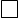 Полное наименование _____________________________________________________________ ОГРНИП_____________________________________________________________________ИНН_________________________________________________________________________ Контактные данные__________________________________________________________ (телефон, адрес электронной почты)Документ, подтверждающий полномочия представителя заявителя: ____________________________________________________________________________Юридическое лицо  Сведения о юридическом лице: Полное наименование______________________________________________________ОГРН________________________________________________________________________ИНН________________________________________________________________________Контактные данные ________________________________________________________________ (телефон, адрес электронной почты)Сотрудник организации              Сведения о представителе: ____________________________________________________________________________                                                            (фамилия, имя, отчество (при наличии) Документ, удостоверяющий личность представителя заявителя: наименование: ________________________________________________________________ серия, номер _____________________________дата выдачи: _________________________Контактные данные  _______________________________________________________________ (телефон, адрес электронной почты)Документ, подтверждающий полномочия представителя заявителя: ____________________________________________________________________________ Руководитель организации  Документ, удостоверяющий личность представителя заявителя: наименование: _______________________________________________________________ серия, номер _____________________________дата выдачи: ________________________ Контактные данные __________________________________________________________                                (телефон, адрес электронной почты) Документ, подтверждающий полномочия представителя заявителя: ___________________________________________________________________________Категория заявителя: Малоимущие граждане Наличие льготной категории 	 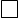 Причина отнесения к льготной категории: Наличие инвалидности  Инвалиды  Семьи, имеющие детей-инвалидов  Сведения о ребенке-инвалиде:  ______________________________________________________                          (фамилия, имя, отчество (при наличии) Дата рождения ______________________________________________________________СНИЛС _____________________________________________________________________4.2 Участие в войне, боевых действиях, особые заслуги перед государством  Участник событий (лицо, имеющее заслуги)  Член семьи (умершего) участника  Удостоверение ___________________________________________________________________ Ликвидация радиационных аварий, служба в подразделении особого риска  Участник событий  Член семьи (умершего) участника  Удостоверение ______________________________________________________________ Политические репрессии  Реабилитированные лица 	 Лица, признанные пострадавшими от политических репрессий  Документ о признании пострадавшим от политических репрессий_________________________ Многодетная семья  Реквизиты удостоверения многодетной семьи: ______________________________________________________________________ (номер, дата выдачи, орган (МФЦ) выдавший удостоверение) Категории, связанные с трудовой деятельностью  Документ, подтверждающий отнесение к категории _________________________________________________________________________ Дети-сироты или дети, оставшиеся без попечения родителей  Документ, подтверждающий утрату (отсутствие) родителей ____________________________________________________________________________Дата, когда необходимо получить жилое помещение ____________________________________ Граждане, страдающие хроническими заболеваниями  Заключение медицинской комиссии о наличии хронического заболевания ___________________________________________________________________________5. Основание для постановки на учет заявителя (указать один из вариантов): Заявитель не является нанимателем (собственником) или членом семьи нанимателя (собственника) жилого помещения   Заявитель является нанимателем или членом семьи нанимателя жилого помещения по договору социального найма, обеспеченным общей площадью на одного члена семьи меньше учетной нормы  Реквизиты договора социального найма __________________________________________________________________________(номер, дата выдачи, орган, с которым заключен договор) Заявитель является нанимателем или членом семьи нанимателя жилого помещения социального использования, обеспеченным общей площадью на одного члена семьи меньше учетной нормы  Наймодатель жилого помещения: -Орган государственной власти 	-Орган местного самоуправления 	 - Организация  Реквизиты договора найма жилого помещения___________________________________                                                              (номер, дата выдачи, орган, с которым заключен договор) 5.4. Заявитель является собственником или членом семьи собственника жилого помещения, обеспеченным общей площадью на одного члена семьи меньше учетной нормы  Право собственности на жилое помещение: 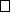 - Зарегистрировано в ЕГРН - Не зарегистрировано в ЕГРН 	 Документ, подтверждающий право собственности на жилое помещение______________Кадастровый номер жилого помещения_________________________________________Заявитель проживает в помещении, не отвечающем по установленным для жилых помещений требованиям Семейное положение: Проживаю один               Проживаю совместно с членами семьи  Состою в браке          Супруг: __________________________________________________________________________                                               (фамилия, имя, отчество (при наличии), дата рождения, СНИЛС) Документ, удостоверяющий личность: наименование:________________________________________________________________серия, номер ______________________________дата выдачи:_______________________ кем выдан: __________________________________________________________________ код подразделения:___________________________________________________________ Адрес регистрации по месту жительства:__________________________________________ Реквизиты актовой записи о заключении брака____________________________________                                                                    (номер, дата, орган, место государственной регистрации) Проживаю с родителями (родителями супруга)  8.1.ФИО родителя_______________________________________________________                           (фамилия, имя, отчество (при наличии), дата рождения, СНИЛС) Документ, удостоверяющий личность: наименование: _________________ серия, номер ______________________________дата выдачи: ____________________________ кем выдан: _________________________ Адрес регистрации по месту жительства: ____________________________________________________________________________2.ФИО родителя___________________________________________________________                                              (фамилия, имя, отчество (при наличии), дата рождения, СНИЛС) Документ, удостоверяющий личность: наименование: ________________ серия, номер ______________________________дата выдачи: ____________________________ кем выдан: __________________________ Адрес регистрации по месту жительства: ____________________________________________________________________________Имеются дети  ФИО ребенка________________________________________________________________                                           (фамилия, имя, отчество (при наличии), дата рождения, СНИЛС)  Документ, удостоверяющий личность: наименование: ______________________________________________ серия, номер ______________________________дата выдачи: ____________________________ кем выдан:__________________________________________________________________ Реквизиты актовой записи о рождении ребенка_________________________________________   (номер, дата, орган, место государственной регистрации) Имеются иные родственники, проживающие совместно  ФИО родственника__________________________________________________________                                                 (фамилия, имя, отчество (при наличии), дата рождения, СНИЛС)  Документ, удостоверяющий личность: наименование:________________________________________________________________ серия, номер ______________________________дата выдачи:____________________________кем выдан:__________________________ Адрес регистрации по месту жительства:___________________________________ Полноту и достоверность представленных в запросе сведений подтверждаю.  Даю  свое  согласие  на  получение,  обработку и передачу моих персональных данных  согласно Федеральному закону от 27.07.2006 № 152-ФЗ «О персональных данных». Дата   	                                                                    Подпись заявителя __________________». Приложение № 7 к Административному регламенту по предоставлению муниципальной услуги «Принятие на учет граждан в качестве нуждающихся в жилых помещениях на территории муниципального образования поселок Нижний Ингаш Нижнеингашского района Красноярского края»Описание связей административных процедур  и административных действий с их характеристиками Таблица 1. Описание связей административных процедур и административных действий с их характеристиками для подуслуги «Постановка на учет граждан, нуждающихся в предоставлении жилого помещения (ПУЖ)».  1 2  Таблица 2. Описание связей административных процедур и административных действий с их характеристиками для подуслуги «Внесение изменений в сведения о гражданах, нуждающихся в предоставлении жилого помещения (ИГ)» Таблица 3. Описание связей административных процедур и административных действий с их характеристиками для подуслуги «Предоставление информации о движении в очереди граждан, нуждающихся в предоставлении жилого помещения (ДО)» Таблица 4. Описание связей административных процедур и административных действий с их характеристиками для подуслуги «Снятие с учета граждан, нуждающихся в предоставлении жилого помещения (СУ)» 7 8                  Учредители:Нижнеингашский поселковый Совет депутатовАдминистрация поселка Нижний ИнгашНижнеингашского районаКрасноярского края663850 Красноярский край,Нижнеингашский район, пгт. Нижний Ингаш, ул. Ленина, 160   	                                                    Ответственный                                                                      за выпуск:                 Выходит                                     Фрицлер И.В.             1 раз в месяц           Распространение                             Телефон:               Бесплатно                               8 (39171) 22-4-18                  Тираж                                   8 (39171) 22-1-19           30 экземпляров                                 Факс:                                                               8 (39171) 21-3-10    1Обращение к гражданам 1-2 стр.Постановление №220 от 19.12.2022 «Об утверждении Административного регламента предоставления муниципальной услуги «Принятие на учет граждан в качестве нуждающихся в жилых помещениях на территории муниципального образования поселок Нижний Ингаш Нижнеингашского района Красноярского края»3-53 стр.19.12.2022 г.           пгт. Нижний Ингаш№ 220№ пункта администра-тивного регламента Наименование основания для отказа в соответствии с единым стандартом предоставлении услуги  Разъяснение причин отказа в предоставлении услуги Запрос о предоставлении услуги подан в орган государственной власти, орган местного самоуправления или организацию, в полномочия которых не входит предоставление услуги Указываются основания такого вывода Неполное заполнение обязательных полей в форме запроса о Указываются основания такого вывода Представление неполного комплекта документов Указывается исчерпывающий перечень документов, непредставленных заявителем Представленные документы утратили силу на момент обращения за услугой  Указывается исчерпывающий перечень документов, утративших силу Представленные документы содержат подчистки и исправления текста, не заверенные в порядке, установленном законодательством Российской Федерации Указывается исчерпывающий перечень документов, содержащих подчистки и исправления Подача заявления о предоставлении услуги и документов, необходимых для предоставления услуги, в электронной форме с нарушением установленных требований Указываются основания такого вывода Представленные в электронной форме документы содержат повреждения, наличие которых не позволяет в полном объеме использовать информацию и сведения, содержащиеся в документах для предоставления услуги Указывается исчерпывающий перечень документов, содержащих повреждения Заявление подано лицом, не имеющим полномочий представлять интересы заявителяУказываются основания такого вывода№ пункта административно го регламента Наименование основания для отказа в соответствии с единым стандартом Разъяснение причин отказа в предоставлении услуги Документы (сведения), представленные заявителем, противоречат документам (сведениям), полученным в рамках межведомственного взаимодействия Указываются основания такого вывода Отсутствие у членов семьи места жительства на территории субъекта Российской Федерации Указываются основания такого вывода Представленными документами и сведениями не подтверждается право гражданина на предоставление жилого помещения Указываются основания такого вывода Не истек срок совершения действий, предусмотренных статьей 53 Жилищного кодекса Российской Федерации, которые привели к ухудшению жилищных условий Указываются основания такого вывода Представлены документы, которые не подтверждают право соответствующих граждан состоять на учете в качестве нуждающихся в жилых помещениях Указываются основания такого вывода № п/п Место выполнения действия/ используемая ИС Процедуры1 Действия Максимальный срок 1 2 3 4 5 1  Ведомство/ПГС АП1. Проверка документов и регистрация заявления АД1.1. Контроль комплектности предоставленных документов До 1 рабочего дня2 2  Ведомство/ПГС АП1. Проверка документов и регистрация заявления АД1.2. Подтверждение полномочий представителя заявителя До 1 рабочего дня2 3  Ведомство/ПГС АП1. Проверка документов и регистрация заявления АД1.3. Регистрация заявления До 1 рабочего дня2 4  Ведомство/ПГС АП1. Проверка документов и регистрация заявления АД1.4. Принятие решения об отказе в приеме документов До 1 рабочего дня2 5  Ведомство/ПГС/ СМЭВ  АП2. Получение сведений посредством СМЭВ АД2.1. Формирование межведомственных запросов До 5 рабочих дней 6  Ведомство/ПГС/ СМЭВ АП2. Получение сведений посредством СМЭВ АД2.2. Получение ответов на межведомственные запросы До 5 рабочих дней № п/п Место выполнения действия/ используемая ИС Процедуры1 Действия Максимальный срок 1 2 3 4 5 7  Ведомство/ПГС АП3. Рассмотрение документов и сведений АД3.1. Проверка соответствия документов и сведений установленным критериям для принятия решения До 20 рабочих дней 8  Ведомство/ПГС АП4. Принятие решения о предоставлении услуги АД4.1. Принятие решения о предоставлении услуги До 1 часа 9  Ведомство/ПГС АП4. Принятие решения о предоставлении услуги АД4.2. Формирование решения о предоставлении услуги До 1 часа 10 Ведомство/ПГС АП4. Принятие решения о предоставлении услуги АД4.3. Принятие решения об отказе в предоставлении услуги До 1 часа 11 Ведомство/ПГС АП4. Принятие решения о предоставлении услуги АД4.4. Формирование отказа в предоставлении услуги До 1 часа 12 Модуль МФЦ/ Ведомство/ПГС  АП5. Выдача результата на бумажном носителе (опционально) АД5.1. Выдача результата в виде экземпляра электронного документа, распечатанного на бумажном носителе, заверенного подписью и печатью МФЦ/Ведомство После окончания процедуры принятия решения № п/п Место выполнения действия/ используемая ИС Процедуры3 Действия Максимальный срок 1 2 3 4 5 1  Ведомство/ПГС АП1. Проверка документов и регистрация заявления АД1.1. Контроль комплектности предоставленных документов До 1 рабочего дня4 2  Ведомство/ПГС АП1. Проверка документов и регистрация заявления АД1.2. Подтверждение полномочий представителя заявителя До 1 рабочего дня4 3  Ведомство/ПГС АП1. Проверка документов и регистрация заявления АД1.3. Регистрация заявления До 1 рабочего дня4 4  Ведомство/ПГС АП1. Проверка документов и регистрация заявления АД1.4. Принятие решения об отказе в приеме документов До 1 рабочего дня4 5  Ведомство/ПГС/ СМЭВ  АП2. Получение сведений посредством СМЭВ АД2.1. Формирование межведомственных запросов До 5 рабочих дней 6  Ведомство/ПГС/ СМЭВ АП2. Получение сведений посредством СМЭВ АД2.2. Получение ответов на межведомственные запросы До 5 рабочих дней 7  Ведомство/ПГС АП3. Рассмотрение документов и сведений АД3.1. Проверка соответствия документов и сведений установленным критериям для принятия решения До 20 рабочих дней 8  Ведомство/ПГС АП4. Принятие решения о предоставлении услуги АД4.1. Принятие решения о предоставлении услуги До 1 часа 9  Ведомство/ПГС АП4. Принятие решения о предоставлении услуги АД4.2. Формирование решения о предоставлении услуги До 1 часа 10 Ведомство/ПГС АП4. Принятие решения о предоставлении услуги АД4.3. Принятие решения об отказе в предоставлении услуги До 1 часа 11 Ведомство/ПГС АП4. Принятие решения о предоставлении услуги АД4.4. Формирование отказа в предоставлении услуги До 1 часа 12 Модуль МФЦ/ Ведомство/ПГС  АП5. Выдача результата на бумажном носителе (опционально) АД5.1. Выдача результата в виде экземпляра электронного документа, распечатанного на бумажном носителе, заверенного подписью и печатью МФЦ/Ведомство После окончания процедуры принятия решения  № п/п Место выполнения действия/ используемая ИС Процедуры5 Действия Максимальный срок 1 2 3 4 5 1  Ведомство/ПГС АП1. Проверка документов и регистрация заявления АД1.1. Контроль комплектности предоставленных документов До 1 рабочего дня6 2  Ведомство/ПГС АП1. Проверка документов и регистрация заявления АД1.2. Подтверждение полномочий представителя заявителя До 1 рабочего дня6 3  Ведомство/ПГС АП1. Проверка документов и регистрация заявления АД1.3. Регистрация заявления До 1 рабочего дня6 4  Ведомство/ПГС АП1. Проверка документов и регистрация заявления АД1.4. Принятие решения об отказе в приеме документов До 1 рабочего дня6 5  Ведомство/ПГС/ СМЭВ  АП2. Получение сведений посредством СМЭВ АД2.1. Формирование межведомственных запросов До 5 рабочих дней 6  Ведомство/ПГС/ СМЭВ АП2. Получение сведений посредством СМЭВ АД2.2. Получение ответов на межведомственные запросы До 5 рабочих дней 7  Ведомство/ПГС АП3. Рассмотрение документов и сведений АД3.1. Проверка соответствия документов и сведений установленным критериям для принятия решения До 1 рабочего дня 8  Ведомство/ПГС АП4. Принятие решения о предоставлении услуги АД4.1. Принятие решения о предоставлении услуги До 1 часа 9  Ведомство/ПГС АП4. Принятие решения о предоставлении услуги АД4.2. Формирование решения о предоставлении услуги До 1 часа 10 Ведомство/ПГС АП4. Принятие решения о предоставлении услуги АД4.3. Принятие решения об отказе в предоставлении До 1 часа № п/п Место выполнения действия/ используемая ИС Процедуры5 Действия Максимальный срок 1 2 3 4 5 услуги 11 Ведомство/ПГС АД4.4. Формирование отказа в предоставлении услуги 12 Модуль МФЦ/ Ведомство/ПГС  АП5. Выдача результата на бумажном носителе (опционально) АД5.1. Выдача результата в виде экземпляра электронного документа, распечатанного на бумажном носителе, заверенного подписью и печатью МФЦ/Ведомство После окончания процедуры принятия решения № п/п Место выполнения действия/ используемая ИС Процедуры7 Действия Максимальный срок 1 2 3 4 5 1  Ведомство/ПГС АП1. Проверка документов и регистрация заявления АД1.1. Контроль комплектности предоставленных документов До 1 рабочего дня8 2  Ведомство/ПГС АП1. Проверка документов и регистрация заявления АД1.2. Подтверждение полномочий представителя заявителя До 1 рабочего дня8 3  Ведомство/ПГС АП1. Проверка документов и регистрация заявления АД1.3. Регистрация заявления До 1 рабочего дня8 4  Ведомство/ПГС АП1. Проверка документов и регистрация заявления АД1.4. Принятие решения об отказе в приеме документов До 1 рабочего дня8 № п/п Место выполнения действия/ используемая ИС Процедуры7 Действия Максимальный срок 1 2 3 4 5 5  Ведомство/ПГС/ СМЭВ  АП2. Получение сведений посредством СМЭВ АД2.1. Формирование межведомственных запросов До 5 рабочих дней 6  Ведомство/ПГС/ СМЭВ АП2. Получение сведений посредством СМЭВ АД2.2. Получение ответов на межведомственные запросы До 5 рабочих дней 7  Ведомство/ПГС АП3. Рассмотрение документов и сведений АД3.1. Проверка соответствия документов и сведений установленным критериям для принятия решения До 20 рабочих дней 8  Ведомство/ПГС АП4. Принятие решения о предоставлении услуги АД4.1. Принятие решения о предоставлении услуги До 1 часа 9  Ведомство/ПГС АП4. Принятие решения о предоставлении услуги АД4.2. Формирование решения о предоставлении услуги До 1 часа 10 Ведомство/ПГС АП4. Принятие решения о предоставлении услуги АД4.3. Принятие решения об отказе в предоставлении услуги До 1 часа 11 Ведомство/ПГС АП4. Принятие решения о предоставлении услуги АД4.4. Формирование отказа в предоставлении услуги До 1 часа 12 Модуль МФЦ/ Ведомство/ПГС  АП5. Выдача результата на бумажном носителе (опционально) АД5.1. Выдача результата в виде экземпляра электронного документа, распечатанного на бумажном носителе, заверенного подписью и печатью МФЦ/Ведомство После окончания процедуры принятия решения 